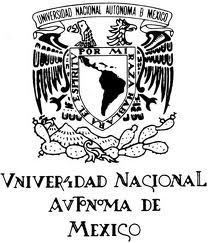 Solicitud para presentar Examen de Grado con cinco sinodalesCuidad Universitaria, D. F., a ____de___________________de 20___.Comité Académico del Programa de Posgradoen Ciencias de  de Presente.Por medio de la presente solicito de la manera más atenta, se me autorice presentar Examen de Grado de Especialización en ______________________________________, con cinco sinodales tal y como lo establece el quinto transitorio del Reglamento General de Estudios de Posgrado vigente.Agradeciendo la atención que se sirva prestar a la presente, quedo atentamente a sus órdenes para cualquier duda o aclaración que usted considere pertinente.Atentamente________________________________
Nombre y firmaTeléfono:                  ______________________________Correo electrónico:  ______________________________